Sachausgaben für Werbung des örtlichen Trägers der öffentlichen Jugendhilfeim Rahmen von   2019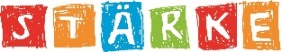 Im Bewilligungszeitraum vom 01.01.2023 bis 30.09.2023 hat (Name des Stadt- oder Landkreises oder der Stadt mit eigenem Jugendamt)-Mittel in Höhe von       Euro erhalten. Nach Nummer 4.5 der VwV STÄRKE 2019 dürfen hiervon maximal 3 Prozent für Werbezwecke ausgegeben werden. Der Grenzwert von       Euro ist eingehalten.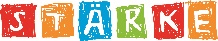 Zu erstattender Gesamtbetrag (Summe Spalte 2): Vorhandene Belege sind beim örtlichen Träger der öffentlichen Jugendhilfe ab Datum der Antragstellung über fünf Jahre hinweg aufzubewahren.Für das Programm  wird unter folgender Adresse im Internet geworben:Kurze Inhaltsbeschreibungen zu den -Veranstaltungen befinden sich      , den      (Unterschrift)123Art der AusgabenBetrag in EuroDatum der LeistungserbringungAnzeigenDruckarbeitenkleine WerbegeschenkeKosten für WerbeständeZukauf externer EDV-DienstleistungenSonstiges bitte benennen:Gesamtbetrag:     €